P P 通 风 柜 技 术 参 数一、通风柜基本参数：1、FH1000P通风柜基本参数：（1）外部尺寸≥（L×D×H）1047*800*2450mm；（2）内部尺寸≥（L×D×H）787*560*700mm。（3）台面板到地面高度：820mm；（4）吸入口风速：0.3～0.8m/s；（5）系统排风量：560 m³/h；（6）额定功率：400 W(不包括柜体插座负载的功率（负载不能超过500W）)；（7）噪音等级：≤68dB（A）；（8）照度：≥400lx；（9）前窗玻璃开口高度：740mm；（10）LED日光灯功率：24W；（11）风机参数：300W（12）毛重：上柜136.3kg  下柜88.1kg（13）使用人数：1—2人；2、FH1200P通风柜基本参数：（1）外部尺寸≥（L×D×H）1247*800*2450mm；（2）内部尺寸≥（L×D×H）987*560*700mm。（3）台面板到地面高度：820mm；（4）吸入口风速：0.3～0.8m/s；（5）系统排风量：700 m³/h；（6）额定功率：400 W(不包括柜体插座负载的功率（负载不能超过500W）)；（7）噪音等级：≤68dB（A）；（8）照度：≥400lx；（9）前窗玻璃开口高度：740mm；（10）LED日光灯功率：24W；（11）风机参数：300W（12）毛重：上柜154.3kg  下柜98.7kg（13）使用人数：1—2人；3、FH1500P通风柜基本参数：（1）外部尺寸≥（L×D×H）1547*800*2450mm；（2）内部尺寸≥（L×D×H）1287*560*700mm。（3）台面板到地面高度：820mm；（4）吸入口风速：0.3～0.8m/s；（5）系统排风量：920 m³/h；（6）额定功率：500 W(不包括柜体插座负载的功率（负载不能超过500W）)；（7）噪音等级：≤68dB（A）；（8）照度：≥400lx；（9）前窗玻璃开口高度：740mm；（10）LED日光灯功率：30W；（11）风机参数：300W（12）毛重：上柜180kg  下柜113.6kg（13）使用人数：2—3人；4、FH1800P通风柜基本参数：（1）外部尺寸≥（L×D×H）1847*800*2450mm；（2）内部尺寸≥（L×D×H）1587*560*700mm。（3）台面板到地面高度：820mm；（4）吸入口风速：0.3～0.8m/s；（5）系统排风量：1130 m³/h；（6）额定功率：700 W(不包括柜体插座负载的功率（负载不能超过500W）)；（7）噪音等级：≤68dB（A）；（8）照度：≥400lx；（9）前窗玻璃开口高度：740mm；（10）LED日光灯功率：38w；（11）风机参数：300W（12）毛重：上柜206kg  下柜139.8kg（13）使用人数：2—3人；二、产品概念：在化学实验室中，实验操作时会产生各种有害有味气体、臭气、湿气以及腐蚀性物质，为了保护使用者安全，防止实验中的污染物质向实验室扩散，在污染源附近要使用通风柜。三、结构功能特点1、柜体采用抗强酸碱、耐化学药品、耐冲击瓷白色PP板无缝焊接成型，厚度8mm。整体具有抗强酸、强碱，耐冲击，耐腐蚀，永不生绣等特点。 2、台面为实芯理化板、PP板、陶瓷板等多种材质可选。3、左右侧板、前面板向内倾斜30°角设计，前面板与左右侧板无缝焊接成型，方便操作。柜体设有设水、气龙头及控制阀，前面板开设辅助进气口，可于调节门关闭时提供补风。 4、内衬采用8mm厚PP板制做，一体焊接工艺，内衬间有优良的气密性；导流板具有三级排风设计，确保在不同实验时产生的不同比重的有害气体都能完全排放；5、视窗采用5mm厚钢化玻璃，安全防爆；视窗四周边框及调节门左右两侧滑动轨道均采用PVC材质，模具成型，在关键部位采用不锈钢自攻钉固定，以加强其稳固性，使调节门上下滑动轻快，噪音小，并确保边框不脱轨。6、柜内全部为PP材质部件，连接处均采用一体焊接工艺,有良好的韧性和稳定性，保证了通风柜在强酸、强碱、强腐蚀等恶劣环境内的实验时的工作性能和使用寿命； 7、配备控制面板，柜内照明系统、电路系统、风量调节系统均能在控制面板操作。    8、采用实验室专用10A或16A三极多功能插座，具有防尘、防酸碱、防水设计；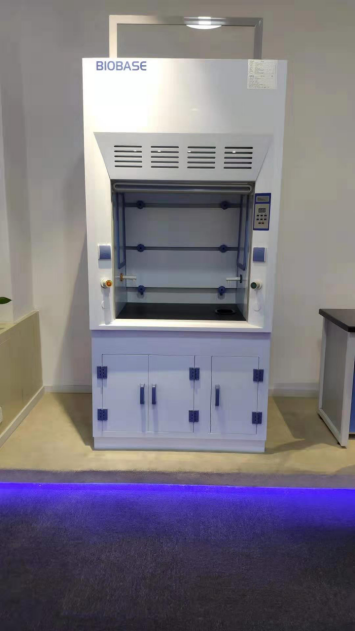 